ҠАРАР                                                                                ПОСТАНОВЛЕНИЕ 12 ғинуар  2016 й.                                  №3                       12 января  2016 г.Об организации пожарно-профилактической работы в жилом секторе и на объектах с массовым пребыванием людей на территории  сельского поселения Каинлыковский  сельсовет       В соответствии со статьей 19 Федерального закона от 21 декабря 1994 г. № 69-ФЗ «О пожарной безопасности», п.п. 15 п. 1 ст. 14.1 Федерального закона от 06.10.2003 г. № 131 – ФЗ «Об общих принципах организации местного самоуправления в Российской Федерации», руководствуясь Уставом сельского поселения, ПОСТАНОВЛЯЮ:      1. Утвердить Положение о порядке организации и проведения пожарно-профилактической работы в жилом секторе и на объектах с массовым пребыванием людей, в муниципальных учреждениях и предприятиях различных форм собственности в границах  сельского поселения Каинлыковский  сельсовет (приложение № 1).       2. Основными направлениями работы по противопожарной пропаганде и агитации считать:      2.1. Работу с населением по месту жительства путем проведения собраний, индивидуальных бесед.      2.2. Привлечение к работе общественных объединений, предприятия и организации.     2.3. Использование средств наружной рекламы.     2.4. Размещение материалов по противопожарной пропаганде в средствах массовой информации, на информационных стендах.      3.Контроль за исполнением  настоящего постановления оставляю за собой.   Глава сельского поселения                                          М.М.Фазлыев                                                                                                                  Приложение №1                                                                                                           к постановлению главы                                                                                                           сельского поселения                                                                                                            от 12.01.2016 года №3                                                ПОЛОЖЕНИЕ                                                                  о порядке организации и проведения пожарно-профилактической работы в жилом секторе и на объектах с массовым пребыванием людей в границах сельского поселения Каинлыковский сельсовет1. Общие положения 1. Положение о порядке проведения противопожарной пропаганды и обучения населения  сельского поселения мерам пожарной безопасности определяет цели, задачи, порядок и периодичность проведения противопожарной пропаганды и обучения населения мерам пожарной безопасности. 1.2. Основными целями обучения населения мерам пожарной безопасности и проведения противопожарной пропаганды являются: - снижение количества пожаров и степени тяжести их последствий; - совершенствование знаний населения в области пожарной безопасности. 1.3. Основными задачами в сфере обучения населения мерам пожарной безопасности и проведения противопожарной пропаганды являются: - совершенствование знаний и навыков населения по организации и проведению мероприятий, направленных на предотвращение пожаров, порядку действий при возникновении пожара, изучению приемов применения первичных средств пожаротушения; - повышение эффективности взаимодействия  сельского поселения, организаций и населения в сфере обеспечения пожарной безопасности на территории  сельского поселения; - совершенствование форм и методов противопожарной пропаганды; - оперативное доведение до населения информации в области пожарной безопасности; - создание условий для привлечения граждан на добровольной основе к деятельности по предупреждению и тушению пожаров, а также участия населения в борьбе с пожарами. 2. Организация противопожарной пропаганды 2.1. В  сельском  поселении проводится  противопожарная  пропаганда посредством: - изготовления и распространения среди населения противопожарных памяток, листовок; - размещения в организациях, занятых обслуживанием населения, объектах муниципальной собственности информационных стендов пожарной безопасности; - изготовления и размещения социальной рекламы по пожарной безопасности; - организации конкурсов, выставок, соревнований на противопожарную тематику; - привлечения средств массовой информации; - использования других, не запрещенных законодательством Российской Федерации форм информирования населения. 2.2. Организациям рекомендуется проводить противопожарную пропаганду посредством: - изготовления и распространения среди работников организации памяток и листовок о мерах пожарной безопасности; - размещения в помещениях и на территории организации информационных стендов пожарной безопасности; - организации смотров, конкурсов, соревнований по противопожарной тематике;- привлечения средств массовой информации (официальный сайт поселения в сети интернет); - использования других, не запрещенных законодательством Российской Федерации форм информирования населения. 2.3. Информационные стенды пожарной безопасности должны содержать информацию об обстановке с пожарами на территории   сельского поселения, примеры происшедших пожаров с указанием трагических последствий, причин их возникновения; фотографии последствий пожаров с указанием причин их возникновения; рекомендации о мерах пожарной безопасности применительно к категории посетителей организации (объекта), времени года, с учетом текущей обстановки с пожарами. Глава   сельского  поселения Каинлыковский  сельсовет муниципального  района Бураевский  район                                          М.М.ФазлыевБАШҠОРТОСТАН РЕСПУБЛИКАҺЫБОРАЙ  РАЙОНЫМУНИЦИПАЛЬ РАЙОНЫНЫҢҠАЙЫНЛЫҠ АУЫЛ СОВЕТЫАУЫЛ БИЛӘМӘҺЕХАКИМИӘТЕ452971,Ҡайынлыҡ ауылы, Йәштәр урамы, 7т.(34756)2-43-48,Adm_kainlik@mail.ru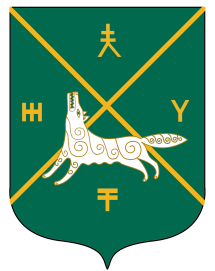 РЕСПУБЛИКА БАШКОРТОСТАНАДМИНИСТРАЦИЯСЕЛЬСКОГО ПОСЕЛЕНИЯКАИНЛЫКОВСКИЙ СЕЛЬСОВЕТ МУНИЦИПАЛЬНОГО РАЙОНАБУРАЕВСКИЙ РАЙОН452971,д.Каинлыково,ул.Молодежная, 7т.(34756)2-43-48,Adm_kainlik@mail.ru